The Cosmic Colors of Holi: Exploring the Influence of Planets on the Festival of ColorsHoli, the vibrant and joyous festival of colors, is celebrated with exuberance and fervor across India and various parts of the world. While the festival is deeply rooted in Hindu mythology and traditions, its essence extends beyond cultural boundaries, resonating with people of diverse backgrounds. In addition to its cultural and social significance, Holi also holds astrological relevance, with the movements and positions of planets believed to influence the energies surrounding the festival. In this blog, we delve into the cosmic colors of Holi, exploring the effect of planets from an astrological perspective. Online Astrology Services.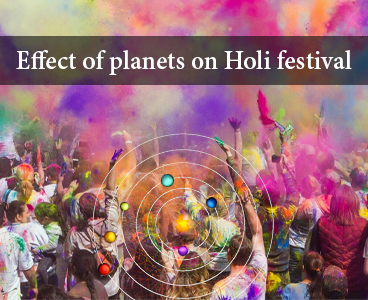 Planetary Influences on Holi:Sun (Surya):The Sun holds paramount importance in Vedic astrology, symbolizing vitality, energy, and enlightenment. Holi, celebrated during the transition from winter to spring, coincides with the Sun's journey through the zodiac sign of Pisces (Meen Rashi) or Aries (Mesh Rashi), depending on the lunar calendar. The Sun's position during Holi reflects the onset of a new season, marking the end of darkness and the emergence of light and warmth. As colors fill the air during Holi festivities, the Sun's energy imbues the atmosphere with a sense of rejuvenation and renewal. Astrology Foundation Course For BeginnersMoon (Chandra):The Moon, representing emotions, intuition, and creativity, plays a significant role in shaping the mood and ambiance of Holi celebrations. As Holi usually falls on the full moon day (Purnima) of the Hindu lunar month of Phalguna, the Moon's influence is particularly pronounced. The full moon illuminates the night sky, casting a luminous glow over the revelry below. Emotions run high during Holi, and the Moon's gentle radiance fosters a sense of unity and camaraderie among participants, transcending barriers of age, gender, and social status.Mars (Mangal):Mars, the fiery red planet, lends its dynamic energy to the Holi festivities, infusing them with passion, courage, and enthusiasm. In Vedic astrology, Mars is associated with strength, assertiveness, and determination. The vibrant red color of Holi symbolizes the auspiciousness of Mars, invoking the warrior spirit within individuals. During Holi, revelers engage in spirited water fights and playful mischief, embodying the adventurous and competitive traits associated with Mars.Venus (Shukra):Venus, the planet of love, beauty, and harmony, exerts its influence on the romantic and aesthetic aspects of Holi celebrations. As colors fill the air and people come together in joyous camaraderie, Venus's energy fosters feelings of affection, attraction, and admiration. Holi serves as a time for expressing love and strengthening bonds of friendship and community. The colorful blossoms of spring reflect Venus's influence, adding a touch of beauty and elegance to the festivities. Understanding Birth Charts: A Comprehensive Guide to Astrological InsightsJupiter (Guru):Jupiter, the planet of wisdom, abundance, and expansion, bestows its blessings upon Holi revelers, inspiring growth, prosperity, and spiritual enlightenment. As people gather to celebrate the triumph of good over evil, Jupiter's expansive energy fosters a sense of generosity, gratitude, and benevolence. Holi rituals and prayers seek Jupiter's guidance and protection, invoking blessings for a bountiful harvest and a prosperous year ahead.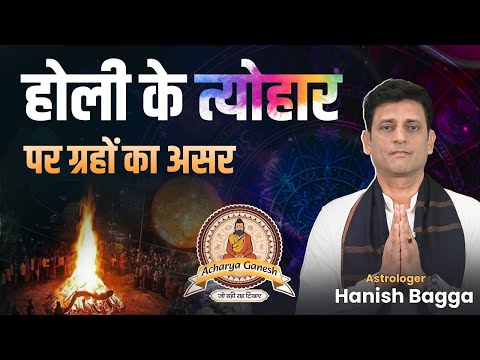 Cosmic Connection and Spiritual Significance:The celestial alignment during Holi reflects the intricate interplay of cosmic energies and earthly manifestations. As individuals come together to celebrate the festival of colors, they partake in a timeless tradition that transcends the boundaries of time and space. Holi serves as a reminder of the interconnectedness of all beings and the eternal cycle of creation, preservation, and transformation.From an astrological perspective, Holi represents a convergence of celestial symbolism and earthly rituals, blending the energies of the planets with the vibrant hues of human expression. The festival's spiritual significance lies in its ability to awaken consciousness, foster unity, and celebrate the diversity of life. Just as the planets orbit the Sun in harmonious rhythm, Holi brings people together in a symphony of colors, melodies, and laughter. A Beginner's Guide to Studying Astrology.In conclusion, the effect of planets on the Holi festival transcends mere astronomical phenomena, embodying the deeper spiritual and symbolic dimensions of astrology. As we immerse ourselves in the joyous festivities of Holi, let us reflect on the cosmic colors that infuse our lives with beauty, meaning, and purpose. May the celestial blessings of the planets inspire us to embrace the spirit of unity, love, and harmony, not only during Holi but throughout the journey of life.As we bid farewell to winter and welcome the vibrant colors of spring, let us rejoice in the cosmic dance of creation and renewal. Happy Holi to one and all, may the celestial energies of the planets illuminate our hearts with love, joy, and abundance!